REPUBLIKA HRVATSKA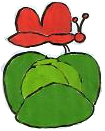 KOPRIVNIČKO-KRIŽEVAČKA ŽUPANIJAOSNOVNA ŠKOLA KOPRIVNIČKI BREGIAdresa: Trg svetog Roka 2, Koprivnički BregiRavnateljica: Karolina Vidović tel 048/220 596  Tajništvo tel/fax 048/830-008  Računovodstvo tel 048/220-595 Pedagog tel 048/830 086E-mail: os-koprivnicki-bregi.@kc.t-com.hr  Web: www.os-koprivnicki-bregi.skole.hrU Koprivničkima Bregima, 12. srpnjaKLASA:602-02/13-01/4URBROJ:2137-76-13-01/240Na temelju Zakona o poticanju zapošljavanja („Narodne novine“ br. 57/12, 120/12), a u cilju korištenja mjere "Javnog rada – Mladi za mlade – Pomagači u nastavi" putem Hrvatskog zavoda za zapošljavanje (u nastavku: HZZ), ravnateljica Osnovne škole Koprivnički Bregi raspisujeJAVNI POZIVza prijam osobe na javne radove – pomagač u nastaviu Osnovnu školu Koprivnički Bregina razdoblje do 10 mjeseci (školska godina rujan – lipanj ) u punom radnom vremenu  za radno mjesto pomagača u nastavi (m/ž) – jedan izvršitelj  u OŠ Koprivnički Bregi.Poslovi pomagača u nastavi obavljaju se:
- na temelju ugovora o radu i programa javnog radaPoslovi pomagača u nastavi:-provođenje individualnog rada s učenikom s posebnim potrebama-pomoć učeniku za uspješno obavljanje odgojno-obrazovnog sadržajaPisane prijave podnose se u roku 7 dana od objave javnog poziva na oglasnoj ploči te mrežnoj stranici Hrvatskog zavoda za zapošljavanje i Osnovne škole Koprivnički Bregi i to neposredno ili preporučeno na adresu : Osnovna škola Koprivnički Bregi Trg svetog Roka 248000 Koprivnica-Koprivnički Bregi.                                                                                                Ravnateljica:                                                                                                Karolina Vidović, dipl.uč.